More Solving Trigonometric Equations Using GraphsMore Solving Trigonometric Equations Using GraphsMore Solving Trigonometric Equations Using GraphsMore Solving Trigonometric Equations Using GraphsMore Solving Trigonometric Equations Using GraphsMore Solving Trigonometric Equations Using GraphsUse your calculator and the trigonometric graphs to find all values of the angle between 0o and 360oUse your calculator and the trigonometric graphs to find all values of the angle between 0o and 360oUse your calculator and the trigonometric graphs to find all values of the angle between 0o and 360oUse your calculator and the trigonometric graphs to find all values of the angle between 0o and 360oUse your calculator and the trigonometric graphs to find all values of the angle between 0o and 360oUse your calculator and the trigonometric graphs to find all values of the angle between 0o and 360o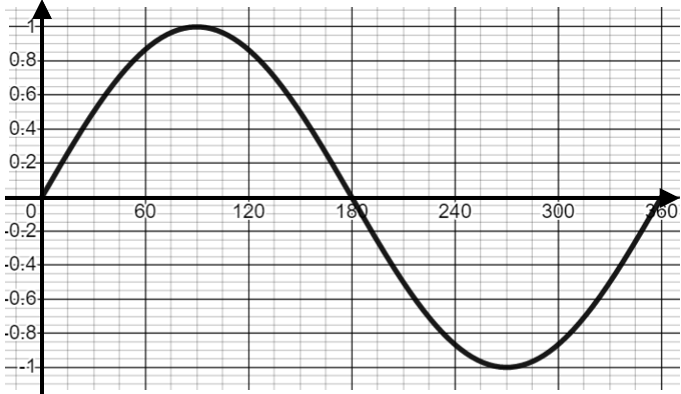 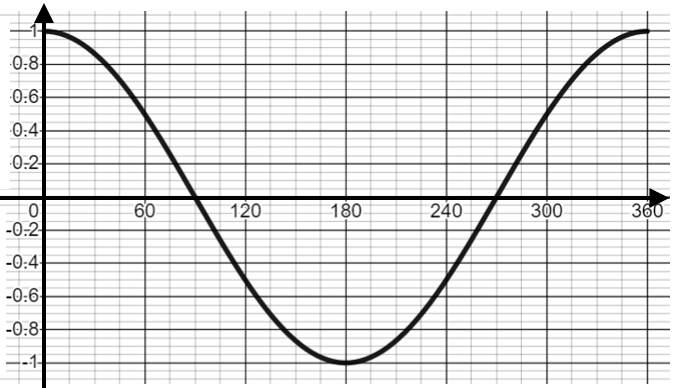 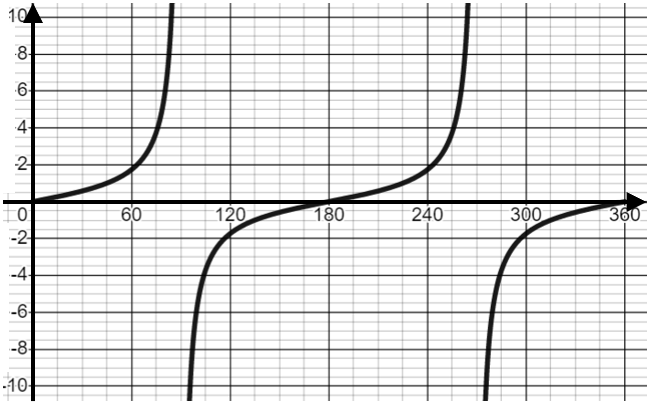 